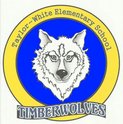 Dear Parents:    To fully prepare you and your child for participating in BYOD (Bring Your Own Device), we ask that you complete this form. This permission/checklist MUST be returned BEFORE your student may bring their device to school. Students that do not return this form will NOT be allowed to use their device at school. It is important that Taylor-White has this information to make this process a smooth transition for everyone. Please feel free to contact Mrs. King or Mrs. Phelps, if you have any questions about this form or the process for BYOD. Thank you.Please read the checklist below and check off the items as you complete them: 	I have turned off the parent control setting that blocks access to add other wireless networks. (The first time your child brings the device to school, district technicians will need to add the miDevice network to your child’s device so that they will be able to access the internet at school every day. The parent control for adding other networks will need to be turned off to complete this process. You may turn these controls back on after the initial wireless setup is completed.)Your child is expected to have basic knowledge of their device and be able to perform these common tasks: (Put a if the child can do this or a  ?  if they might need help.) 	Turn the device on and off 	Locate the settings controls 	Log-in to their device - with their username and password from home (if applicable) 	Adjust the volume up and down and mute 	Charge the device at home    _I am sending the following accessories for the device. (Check if applicable):    _protective case    _stylus pen                     _headphones/ear buds ____ other (please specify:	_)    My child’s device and accessories are clearly labeled with their name.  My child,	, has my permission to bring and use the      following device daily at Taylor-White:Brand/Name of device:_ 	Serial #:_ 	Parent signature 	